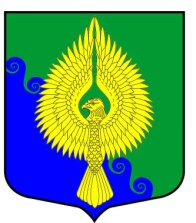 О назначении публичных слушанийРассмотрев проект решения Муниципального Совета «О внесении изменений и дополнений в Устав внутригородского муниципального образования Санкт-Петербурга муниципальный округ Юнтолово», руководствуясь положениями Закона Санкт-Петербурга от 23.09.2009 № 420-79 «Об организации местного самоуправления в Санкт-Петербурге», статьями 15 и 43 Устава МО МО Юнтолово, Муниципальный Совет решил:Одобрить проект решения Муниципального Совета «О внесении изменений и дополнений в Устав  внутригородского муниципального образования Санкт-Петербурга муниципальный округ Юнтолово».Назначить публичные слушания по проекту решения Муниципального Совета «О внесении изменений и дополнений в Устав внутригородского муниципального образования Санкт-Петербурга муниципальный округ Юнтолово» на «20» апреля 2020 года в 18 часов 30 минут. С учетом положений Постановления Правительства Санкт-Петербурга от 13.03.2020 «О мерах по противодействию распространению в Санкт-Петербурге новой коронавирусной инфекции (COVID-19)» провести публичные слушания с использованием сетей связи общего доступа.Утвердить Порядок учета предложений и участия граждан в обсуждении проекта согласно Приложению № 1 к настоящему Постановлению.Установить срок подачи предложений и замечаний по проекту нормативного правового акта МС МО МО Юнтолово «О внесении изменений и дополнений в Устав внутригородского муниципального образования Санкт-Петербурга муниципальный округ Юнтолово» – со дня официального опубликования настоящего решения.Прием предложений и замечаний от граждан прекращается не позднее дня проведения публичных слушаний или непосредственно во время публичных слушаний.С учетом положений Постановления Правительства Санкт-Петербурга от 13.03.2020 «О мерах по противодействию распространению в Санкт-Петербурге новой коронавирусной инфекции (COVID-19)», запрещающих до 30.04.2020 проведение на территории Санкт-Петербурга публичных и иных массовых мероприятий, связанных с посещением данных организаций гражданами Российской Федерации, иностранными гражданами, лицами без гражданства, осуществлять приём предложений по адресу электронной почты: mo69@mail.ru.При подготовке заключения по публичным слушаниям учесть поступившие предложения. Для подготовки и проведения публичных слушаний создать временную комиссию в составе четырех человек:- Глава муниципального образования Гревцева С.К.- председатель комиссии;- заместитель Главы муниципального образования Молочкова О.Р.; - заместитель Главы Местной Администрации Саблова С.А. – секретарь комиссии (по согласованию);                                      - и.о. начальника юридического отдела Местной Администрации Сулима М.А. (по  согласованию). Настоящее решение разместить на сайте МО МО Юнтолово в сети Интернет и опубликовать и опубликовать в газете «Юнтолово».Решение вступает в силу после опубликования.Глава муниципального образования,исполняющий полномочияПредседателя Муниципального Совета				  			С.К. Гревцева
Приложение № 1к решению Муниципального Совета  от ___________  № 02-03/проектПорядок учета предложений и участия граждан в обсуждении  проекта нормативного правового акта МС МО МО Юнтолово «О внесении изменений в  Устав внутригородского муниципального образования Санкт-Петербурга муниципальный округ Юнтолово»1. Решением Муниципального Совета МО МО Юнтолово от 19.03.2020 г. № 02-03/04  публичные слушания по проекту решения Муниципального Совета «О внесении изменений в  Устав внутригородского муниципального образования Санкт-Петербурга муниципальный округ Юнтолово» назначены на «20» апреля 2020 года в 18 часов 30 минут. С учетом положений Постановления Правительства Санкт-Петербурга от 13.03.2020 «О мерах по противодействию распространению в Санкт-Петербурге новой коронавирусной инфекции (COVID-19)» публичные слушания проводятся с использованием сетей связи общего доступа.2. До проведения публичных слушаний граждане вправе представить в Муниципальный Совет письменные (в виде текста изменения или дополнения статьи проекта либо в виде текста новой редакции статьи проекта или в виде таблицы поправок) и устные предложения и замечания по проекту нормативного правового акта МС МО МО Юнтолово «О внесении изменений в  Устав внутригородского муниципального образования Санкт-Петербурга муниципальный округ Юнтолово». Предложения и замечания вносятся с момента официального опубликования проекта решения Муниципального Совета «О внесении изменений в Устав внутригородского муниципального образования Санкт-Петербурга муниципальный округ Юнтолово» в средствах массовой информации.Прием письменных и устных предложений и замечаний от граждан прекращается не позднее дня проведения публичных слушаний или непосредственно во время публичных слушаний.3. Установить следующий порядок проведения публичных слушаний по проекту нормативного правового акта МС МО МО Юнтолово «О внесении изменений в Устав внутригородского муниципального образования Санкт-Петербурга муниципальный округ Юнтолово»:лица, изъявившие желание участвовать в проведении публичных слушаний, до 18 часов 30 минут 20 апреля 2020 года направляют на адрес электронной почты mo69@mail.ru заявки на участие в публичных слушаниях, после чего проходит регистрация участников;на публичных слушаниях ведется протокол, в котором отражается ход публичных слушаний, краткое содержание всех выступлений, поступившие вопросы и ответы на них;председательствует на слушаниях Глава муниципального образования или его заместитель. Лицо, ведущее публичные слушания, называется председательствующим;председательствующий:	- открывает и закрывает публичные слушания, предлагает Регламент их проведения;- предоставляет слово для докладов и выступлений по обсуждаемому вопросу, организует прения;- оглашает все запросы, справки, заявления, предложения и вопросы, поступившие в письменном виде;- после окончания прений обобщает и оглашает предложения, поступившие по обсуждаемому вопросу;- поддерживает порядок при проведении слушаний, обеспечивает соблюдение Регламента всеми участниками публичных слушаний;- подписывает протокол публичных слушаний.обсуждение вопроса вынесенного на публичные слушания включает:- доклад – заранее подготовленное сообщение по обсуждаемому вопросу;- по окончании доклада докладчик отвечает на вопросы;- после ответов на вопросы участникам в слушаниях предоставляется слово для выступления в прениях. Заявка на выступление в прениях реализуется в устной форме – путем поднятия руки, либо в письменной форме – путем записи на выступление. Слово для выступления предоставляется в порядке очередности поступления заявок;- в ходе выступлений выступающие вправе в письменном виде представить свои предложения и дополнения к проекту Устава муниципального образования, которые должны быть учтены как приложения к протоколу публичных слушаний и в последующем рассмотрены Муниципальным Советом;- по завершении прений докладчик выступает с заключительным словом, в котором комментирует замечания и предложения, высказанные в прениях, и делает по ним аргументированные выводы.4. Для обеспечения организации и проведения публичных слушаний формируется временная комиссия в количестве 4 человек из состава депутатов Муниципального Совета, должностных лиц Местной Администрации. Назначается секретарь, в обязанности которого входит ведение протокола публичных слушаний и составление протокола, итогов публичных слушаний по внесению изменений и дополнений в Устав. 5. Результаты публичных слушаний по проекту нормативного правового акта МС МО МО Юнтолово «О внесении изменений в  Устав внутригородского муниципального образования Санкт-Петербурга муниципальный округ Юнтолово» оформляются заключением. Заключение готовится комиссией в течение 5 дней с даты проведения слушаний, подписывается всеми членами комиссии. Заключение об итогах публичных слушаний подлежит официальному опубликованию в средствах массовой информации  муниципального образования муниципальный округ Юнтолово.6. Протокол и заключение об итогах публичных слушаний направляются в Муниципальный Совет не позднее 5 дней со дня проведения публичных слушаний и учитываются при рассмотрении вопроса о принятии нормативного правового акта МС МО МО Юнтолово «О внесении изменений в Устав внутригородского муниципального образования Санкт-Петербурга муниципальный округ Юнтолово».